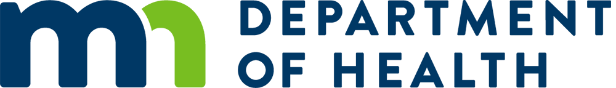 Customer Focus Assessment ToolIntroductionCustomer focus addresses how an organization:Listens to the voice of its customersBuilds customer relationshipsDetermines their satisfaction, andUses customer information and feedback to improve and identify opportunities for innovation or improvement. Customers are the direct recipient of a product or service. Throughout an organization, different areas may have different customers. For some it may be community groups and for others it could be employees internal to the organization. Whomever one’s customers may be, the components of a customer-focused culture remain the same. The Customer Focus Assessment Tool is meant as a guide to help Minnesota Department of Helath programs better understand what they do well and what they could do better in regard to customer focus. InstructionsThis tool divides customer focus into six components. You are asked to rank how much the your work area practices each component by responding to the questions. The questions provide examples of what it could look like to practice the component, and are not all-inclusive. Please do not take more than 10 minutes to complete this tool. Tips for Completing this ToolKeep in mind you represent your work area (program, unit, or section). Answer the questions based on your work area as a whole. “Customer” may be a term you are not used to using. This is okay! Remember that “customer” refers to the direct recipient(s) of your products and services. If you have any questions about this tool, the project, or customer focus in general, please contact the MDH Center for Public Health Practice by phone (651-201-3880) or email (health.ophp@state.mn.us).  Thank you for your participation and contribution to the MDH Quality Council Customer Focus Project!1. Information about YouName (optional):      Email (optional):      Division:      Section:      Unit or Program:      Role: 	 Manager/supervisor Lead worker Employee Other:      Components of a Customer-Focused Culture2. Customer-Oriented Structures and GuidanceTo what extent is your work area guided by the following customer-oriented structures?(Optional) If you have other examples of what your work area has/does that you think demonstrate the practice of this component, please share them below: 3. Leadership Commitment to CustomersTo what extent does the leadership in your work area demonstrate the following commitment to customers?(Optional) If you have other examples of what your work area has/does that you think demonstrate the practice of this component, please share them below: 4. Customer-Focused Systems and ProcessesTo what extent does your work area have the following customer-focused systems and processes?(Optional) If you have other examples of what your work area has/does that you think demonstrate the practice of this component, please share them below: 5. Customers are UnderstoodWithin the last year, to what extent has your work area practiced the following in order to understand its customers?(Optional) If you have other examples of what your work area has/does that you think demonstrate the practice of this component, please share them below: 6. Customers are EngagedWithin the last year, to what extent has your work area practiced the following in order to engage its customers?(Optional) If you have other examples of what your work area has/does that you think demonstrate the practice of this component, please share them below: 7. Customer Information and Feedback is Shared and UsedWithin the last year, to what extent has your work area practiced the following in order to share and use customer information and feedback?(Optional) If you have other examples of what your work area has/does that you think demonstrate the practice of this component, please share them below: 8. (Optional) What else would you like to tell us about your work area and its customer focus?ReferencesCustomer Focus (Minnesota Department of Health), 2016.Customer Satisfaction: Improving Quality and Access to Services and Supports in Vulnerable Neighborhoods. What the Research Tells Us (PDF) (Center for the Study of Social Policy), 2007.IDEA: Customer-focused Government. A State Government Performance Review (Prepared by Berk & Associates), 2011.Creating Value and Stakeholder Benefits: Customer-Focused Practices of Baldrige Award Recipients (PDF) (K. Seiders), 2003.Self-Assessment Tool for Customer Service Excellence (Customer Service Excellence via Governance Assessment Portal), 2009.  World-Class Courtesy: A Best Practices Report (National Performance Review), retrieved 2016. Minnesota Department of Health
Center for Public Health Practice
PO Box 64975  St. Paul, MN 55164-0975
651-201-3880  health.ophp@state.mn.us 
www.health.state.mn.usApril 2018To obtain this information in a different format, call: 651-201-3880. Customer-Oriented Structures and GuidanceRoutine practiceIn progressJust beginningNot at allI don’t knowCustomer-focused vision, mission, or valuesCustomer-related performance measuresCustomer service is inserted and a part of planningA specific customer focus planThere is an attitude reflected in the work climate toward at least meeting customer expectationsLeadership Commitment to CustomersRoutine practiceIn progressJust beginningNot at allI don’t knowLeadership encourages customer engagementLeadership empowers employees to meet customer needsLeadership supports customer-focused trainingLeadership recognizes employees for their commitment to customersLeadership sets clear expectations related to customer-focusCustomer-Focused Systems and ProcessesRoutine practiceIn progressJust beginningNot at allI don’t knowThere are outlined customer service standardsProcesses and services are designed with a focus on customer serviceAll employees in the work area follow the same guidance when it comes to customer focusThere is a clear process for managing customer complaintsCustomers are UnderstoodRoutine practiceIn progressJust beginningNot at allI don’t knowCustomer groups have been identifiedOur customer-focus efforts are prioritized to key products and servicesCustomer needs are identifiedCustomer requirements and expectations are identifiedIt is well-understood what is important to our customersThe customer experience is regularly evaluatedCustomers are EngagedRoutine practiceIn progressJust beginningNot at allI don’t knowCustomer information is proactively soughtCustomer feedback is proactively soughtCustomers are actively engaged in the design of new products and servicesWhen issues arise, we consult with customers to help identify the best solutions for everyoneCustomer Information and Feedback is Shared and UsedRoutine practiceIn progressJust beginningNot at allI don’t knowCustomer information and feedback is analyzedThere is an ongoing effort to communicate customer information and feedbackCustomer feedback is used to identify opportunities for improvementCustomer needs and requirements are a driver of new product and service developmentWe work to improve the customer experience based on the areas important to customersThere is an ongoing effort to communicate actions taken as a result of customer-focus efforts